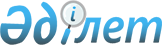 О внесении изменения в постановление Правительства Республики Казахстан от 4 апреля 2007 года № 260 "Об установлении минимальных розничных цен на сигареты с фильтром"
					
			Утративший силу
			
			
		
					Постановление Правительства Республики Казахстан от 6 марта 2012 года № 294. Утратило силу постановлением Правительства Республики Казахстан от 4 марта 2022 года № 108.
      Сноска. Утратило силу постановлением Правительства РК от 04.03.2022 № 108 (вводится в действие со дня его первого официального опубликования).
      Правительство Республики Казахстан ПОСТАНОВЛЯЕТ:
      1. Внести в постановление Правительства Республики Казахстан от 4 апреля 2007 года № 260 "Об установлении минимальных розничных цен на сигареты с фильтром" (САПП Республики Казахстан, 2007 г., № 10, ст. 116) следующее изменение:
      пункт 1 изложить в следующей редакции:
      "1. Установить минимальные розничные цены на сигареты с фильтром (пачка):
      1) длиной от 45 до 85 миллиметров с предельным отклонением от выбранной величины - ± 1,0 миллиметра в размере девяноста тенге;
      2) длиной от 87,1 до 160 миллиметров с предельным отклонением от выбранной величины - ± 1,0 миллиметра в размере ста тенге.".
      2. Настоящее постановление вводится в действие по истечении десяти календарных дней после первого официального опубликования.
					© 2012. РГП на ПХВ «Институт законодательства и правовой информации Республики Казахстан» Министерства юстиции Республики Казахстан
				
Премьер-Министр
Республики Казахстан
К. Масимов